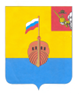 РЕВИЗИОННАЯ КОМИССИЯ ВЫТЕГОРСКОГО МУНИЦИПАЛЬНОГО РАЙОНА162900, Вологодская область, г. Вытегра, пр. Ленина, д.68тел. (81746) 2-22-03 факс (81746) ______,       e-mail: revkom@vytegra-adm.ruЗАКЛЮЧЕНИЕпо результатам финансово – экономической экспертизы проекта постановления Администрации сельского поселения Андомское «Об утверждении муниципальной программы «Развитие муниципальной службы в администрации сельского поселения Андомское на 2021 – 2023 годы»    21.10.2020 г.                                                                         г. Вытегра          Заключение Ревизионной комиссии Вытегорского муниципального района на проект постановления администрации сельского поселения Андомское подготовлено в соответствии с требованиями Бюджетного кодекса Российской Федерации, Положения о Ревизионной комиссии Вытегорского муниципального района. 1. Основание для проведения экспертизы: п.2 ст.157 Бюджетного кодекса Российской Федерации, п.7 ч.2 ст.9 Федерального закона от 07.02.2011 № 6 –ФЗ «Об общих принципах организации и деятельности контрольно – счетных органов субъектов Российской Федерации и муниципальных образований», Положение о Ревизионной комиссии Вытегорского муниципального района, утвержденное Решением Представительного Собрания Вытегорского муниципального района от 11.12.2013 г. №35,2. Цель экспертизы: - подтверждение соответствия муниципальной программы основным направлениям государственной политики, установленным законами, иными нормативными правовыми актами Российской Федерации, Вологодской области и муниципального образования в сфере муниципальной службы, а также достаточность запланированных мероприятий и реалистичность ресурсов для достижения целей и ожидаемых результатов муниципальной программы;  - подтверждение полномочий по установлению расходного обязательства, подтверждение обоснованности размера расходного обязательства, установление экономических последствий принятия нового расходного обязательства для бюджета муниципального образования. 3. Основные задачи экспертизы:- проверка соответствия муниципальной программы нормативным правовым актам и документам стратегического характера;- анализ структуры муниципальной программы;-  анализ системы финансирования, оценки эффективности и контроля муниципальной программы. 4. Предмет экспертизы: проект муниципальной программы. 5. Объект экспертизы: ответственный исполнитель муниципальной программы – Администрация сельского поселения Андомское.  6. Порядок проведения экспертизы: финансово – экономическая экспертиза муниципальной программы осуществлялась с учетом предусмотренного порядка разработки, реализации и оценки эффективности муниципальных программ сельского поселения Андомское, утвержденного постановлением администрации сельского поселения Андомское от 15.09.2020 г. № 67 «Об утверждении Порядка разработки, реализации и оценки эффективности муниципальных программ сельского поселения Андомское» (далее – Порядок), в соответствии со статьей 179 Бюджетного кодекса Российской Федерации.    7.Экспертиза проведена: аудитором Ревизионной комиссии ВМР Нестеровой О.Е.   Согласно статьи 179 Бюджетного кодекса Российской Федерации муниципальные программы утверждаются местной администрацией муниципального образования. Сроки реализации муниципальных программ определяются местной администрацией муниципального образования в устанавливаемом порядке. Порядок принятия решений о разработке муниципальных программ, формирования и реализации устанавливается муниципальным правовым актом местной администрации муниципального образования. Объем бюджетных ассигнований на финансовое обеспечение реализации муниципальных программ утверждается решением о бюджете по соответствующей каждой программе целевой статье расходов бюджета. Муниципальные программы, предлагаемые к реализации начиная с очередного финансового года, а также изменения в ранее утвержденные программы, подлежат утверждению в сроки, установленные местной администрацией. Представительные органы муниципальных образований вправе осуществлять рассмотрение проектов муниципальных программ и предложений о внесении изменений в муниципальные программы в порядке, установленном нормативными правовыми актами представительных органов муниципальных образований. Государственные (муниципальные) программы подлежат приведению в соответствие с законом (решением) о бюджете не позднее трех месяцев со дня вступления его в силу.        В целях реализации положений статьи 179 Бюджетного Кодекса Российской Федерации принято постановление администрации сельского поселения Андомское от 15.09.2020 г. № 67 «Об утверждении Порядка разработки, реализации и оценки эффективности муниципальных программ сельского поселения Андомское».       Согласно статьи 35 Федерального закона от 02.03.2007 г. № 25 –ФЗ «О муниципальной службе в Российской Федерации» развитие муниципальной службы обеспечивается муниципальными программами развития муниципальной службы.         Анализ структуры муниципальной программы и её соответствие действующему порядку разработки муниципальных программ         Экспертиза показала, что муниципальная программа не соответствует в полной мере Порядку разработки, реализации и оценки эффективности муниципальных программ, утвержденному постановлением администрации сельского поселения Андомское от 15.09.2020 г. № 67 «Об утверждении Порядка разработки, реализации и оценки эффективности муниципальных программ сельского поселения Андомское».            Муниципальная программа не соответствует в полной мере основным направлениям государственной политики, установленным законами, иными нормативными правовыми актами Российской Федерации, Вологодской области и муниципального образования по развитию муниципальной службы.    Цель муниципальной программы: развитие муниципальной службы в администрации сельского поселения Андомское путем совершенствования профессионального уровня муниципальных служащих администрации для эффективного решения вопросов местного значения на территории сельского поселения Андомское.Задачи муниципальной программы:1. Использование современных и эффективных методов кадровой работы, позволяющих привлечь на муниципальную службу высококвалифицированных специалистов.2. Повышение уровня профессиональной подготовки муниципальных служащих администрации сельского поселения Андомское.   3. Профилактика заболеваний, препятствующих прохождению муниципальной службы.           Целевые показатели помещены в Таблицу № 1 раздела 2. Утверждаемые показатели не отражают результат достижения поставленных задач, сформулированы не корректно.           Программой для достижения поставленной цели предусмотрено реализация 2 Основных мероприятий. Представленные мероприятия решают не все поставленные задачи Программы. Мероприятия в текстовой части Программы не идентичны мероприятиям в Паспорте Программы.          Финансовое обеспечение Программы составляет 20,0 тыс. рублей. Финансирование планируется осуществлять за счет собственных средств бюджета поселения. Проектом Программы предусмотрено финансирование всех основных мероприятий.         Программа не содержит приложений, предусмотренных Порядком.      Ревизионная комиссия рекомендует:- паспорт Программы привести в соответствие с Порядком, разработать приложения к Программе; - привести к единообразию формулировки основных мероприятий Программы в паспорте и в текстовой части Программы;- сформировать целевые показатели, позволяющие оценить степень достижения целей и выполнения задач;- цели, задачи, целевые показатели проекта Программы согласовать с профильным отделом Администрации Вытегорского муниципального района в целях соответствия проекта муниципальной программы поселения муниципальной программе «Совершенствование муниципального управления в Вытегорском муниципальном районе на 2021 – 2025 годы».         Выводы и предложения.        Рассматриваемый проект постановления администрации сельского поселения Андомское «Об утверждении муниципальной программы «Развитие муниципальной службы в администрации сельского поселения Андомское на 2021 – 2023 годы» соответствует требованиям Федерального закона № 131-ФЗ от 06.10.2003 «Об общих принципах организации местного самоуправления в Российской Федерации», но не в полной мере соответствует требованиям Бюджетного кодекса Российской Федерации (нарушение порядка разработки, реализации и оценки эффективности муниципальных программ).         Ревизионная комиссия Вытегорского муниципального района рекомендует проект постановления вернуть на доработку.Аудитор Ревизионной комиссии                                                                О.Е. НестероваПоказательСоответствует, (не соответствует) ПорядкуПримечаниеНаличие и надлежащее оформление паспорта муниципальной программыНе соответствуетПаспорт муниципальной программы предусмотрен. Паспорт содержит не все позиции согласно Порядка Наличие характеристики сферы действия муниципальной программы, включая описание текущего состояния, основных проблем в указанной сфере и перспектив её развитияСоответствуетХарактеристика сферы реализации муниципальной программы отражена в текстовой части муниципальной программы. Наличие цели, задач и сроков реализации муниципальной программыСоответствует.Сроки реализации программы 2021 -2023 годыЦели и задачи Программы не в полной мере соответствуют основным приоритетам государственной политики в сфере реализации муниципальной программыРесурсное обеспечение муниципальной программы за счет всех источниковСоответствуетОбъем финансового обеспечения на 2021 – 2022 годы  соответствует плановым показателям, утвержденным решением о бюджете от 13.12.2019 г. № 168Обоснование выделения и включения в муниципальную программу подпрограммВключение в муниципальную программу подпрограмм не предусмотреноПеречень программных мероприятий с указанием сроков их исполнения, исполнителей, стоимости по каждому мероприятию на весь период реализации муниципальной программы (в том числе по годам), структуры источников финансированияСоответствует.Мероприятия, указанные в Таблице №2 и Таблице № 3 не идентичны. Сроки, стоимость, по годам предусмотрены в Таблице 3 раздела 4.Источники финансирования – собственные средства бюджета поселения.Наличие технико-экономического обоснования расходных обязательств Отсутствует Не предусмотрено постановлением 15.09.2020 г. № 67Наличие прогноза конечных результатов реализации муниципальной программыСоответствует.Ожидаемые конечные результаты отражены в Паспорте ПрограммыНаличие оценки эффективности муниципальной программы ОтсутствуетНаличие форм и методов контроля реализации муниципальной программы.Соответствует Формы и методы контроля предусмотрены в разделе 7 Программы